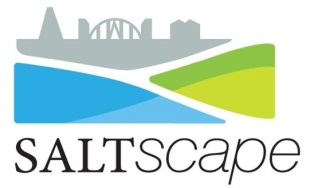 Connecting Heritage, Nature and People in the Weaver ValleySALTSCAPE COMMUNITY GRANT APPLICATION FORMName of your organisation or group:Correspondence address:How much are you requesting?			When do you hope to start your project, and when will it be completed by?What do you require a grant for? Please include a map of the location within the Saltscape area where your project will take place, who will be involved and a brief description of the work. (Max 250 words)How will your project benefit the landscape, heritage or people of the Weaver Valley? We fund projects which manage, conserve, enhance, explain, access and celebrate the natural, built and cultural heritage of the Weaver Valley. How will you project achieve one or more of these aims? (Max 250 words)What is the end product of the project? E.g. ecological data collected, interpretive leaflet or reports produced, area of habitat managed or improved, community engagement event held, no. of volunteers recruited?How much will the project cost? Provide a breakdown of what you will spend the money on e.g. equipment costs, room hire, expert fees, printing or design costs. If you are not asking us for the full amount tell us what the total project costs will be.How much match funding do you have for the project?You are required to provide at least 20% of the project cash costs, can you tell us where you are getting that funding from, how much it is, whether it is secured or not and if not when you will know if you have that funding.Will your group be making a contribution of volunteer time?If you are getting any support from volunteers to deliver the project please let us know what tasks they will be carrying out and how much time you expect will be spent on the project.Please sign below to confirm that you have the authority to apply for and accept funding on behalf of your group. For further details please contact Alison Lomax, Saltscape Project Manager on 01606 723160. Please return the completed application form to Saltscape Community Grants, Saltscape Landscape Partnership c/o Groundwork Cheshire, Yarwoods Arm, Navigation Road, Northwich, Cheshire, CW8 1BE or by email to alison.lomax@groundworkcheshire.org.uk by 24th March 2015 to be considered in the first round for funding or by 25th August 2015 for the second round.Applicants will be informed whether or not they have been successful within 3 weeks of the funding round deadline. Please keep a copy of this form for your records.Telephone:Email:Contact name:Position in organisation:Signed:Date: